          КАРАР                                                  РЕШЕНИЕ       «05» март 2021й.                                            №23-1                        «05» марта 2021г.О досрочном прекращении полномочий депутатаСовета  сельского поселения Иликовский сельсовет муниципального района Благовещенский район Республики Башкортостан Исмагилова Р.Р.В соответствии с пунктом 2 части 8 статьи 24  Устава сельского поселения Иликовский сельсовет  муниципального района Благовещенский  район Республики Башкортостан Совет сельского поселения Иликовский сельсовет муниципального района Благовещенский  район Республики Башкортостан РЕШИЛ:     Досрочно прекратить полномочия депутата Совета  сельского поселения Иликовский сельсовет муниципального района Благовещенский район Республики Башкортостан  от избирательного округа № 1  Исмагилова Ришата Рашитовича  в связи с  отставкой по собственному желанию.Основание: письменное заявление от «01» марта 2021 г.Глава сельского поселения						Д.З. БатршинАУЫЛ  БИЛӘМӘҺЕ ХАКИМИӘТЕИЛЕК АУЫЛ СОВЕТЫМУНИЦИПАЛЬ РАЙОНЫНЫҢБЛАГОВЕЩЕН РАЙОНЫБАШКОРТОСТАН РЕСПУБЛИКАhЫ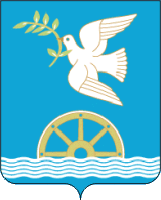 СОВЕТ  СЕЛЬСКОГО ПОСЕЛЕНИЯ ИЛИКОВСКИЙ СЕЛЬСОВЕТ МУНИЦИПАЛЬНОГО РАЙОНА БЛАГОВЕЩЕНСКИЙ РАЙОН РЕСПУБЛИКИБАШКОРТОСТАН